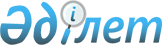 О внесении изменений в постановления Правительства Республики Казахстан от 30 июня 2007 года № 549 "О составе Межведомственной комиссии по радиочастотам Республики Казахстан" и от 21 ноября 2008 года № 1080 "О создании специализированных советов по вопросам государственного корпоративного управления при Правительстве Республики Казахстан и о внесении изменений и дополнений в некоторые решения Правительства Республики Казахстан и признании утратившими силу некоторых решений Правительства Республики Казахстан"Постановление Правительства Республики Казахстан от 26 июля 2011 года № 857.
      Правительство Республики Казахстан ПОСТАНОВЛЯЕТ: 
      1. Внести в некоторые решения Правительства Республики Казахстан следующие изменения:
      1) утратил силу постановлением Правительства РК от 17.07.2018 № 433.


      2) в постановлении Правительства Республики Казахстан от 21 ноября 2008 года № 1080 "О создании специализированных советов по вопросам государственного корпоративного управления при Правительстве Республики Казахстан и о внесении изменений и дополнений в некоторые решения Правительства Республики Казахстан и признании утратившими силу некоторых решений Правительства Республики Казахстан" (САПП Республики Казахстан, 2008 г., № 44, ст. 500): 
      в состав Специализированного совета по вопросам развития акционерного общества "Национальный инфокоммуникационный холдинг "Зерде" при Правительстве Республики Казахстан, утвержденный указанным постановлением: 
      ввести:
      Келимбетова                    - Министра экономического развития
      Кайрата Нематовича               и торговли Республики Казахстан;
      вывести из указанного состава: Айтжанову Жанар Сейдахметовну.
      2. Настоящее постановление вводится в действие со дня подписания.
					© 2012. РГП на ПХВ «Институт законодательства и правовой информации Республики Казахстан» Министерства юстиции Республики Казахстан
				
Премьер-Министр
К. Масимов
Республики Казахстан